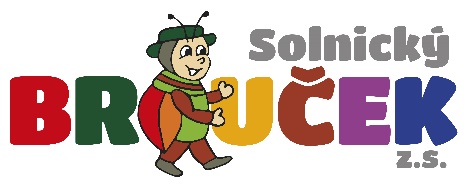        1.3.        Setkávání rodičů a dětí                      3.3.         BROUČÍ BÁL  - Ještětice                                        4.3.        Dětský klub angličtiny           5.3.        Herna i pro školní děti – možnost tvoření        6.3.        Smyslíček – hraní prostřednictvím všech smyslů                                                pro předem přihlášené                 Kosmetika s Jarmilou                 Herna i pro školní děti – možnost tvoření od 13:00          7.3.         Herna i pro školní děti – možnost tvoření      8.3.         ZAVŘENO     11.3.         Dětský klub angličtiny         12.3.         Beseda - ROZVOJ A PORUCHY ŘEČI  v MŠ              13.3.         Setkávání rodičů a dětí                        Odpolední setkávání svépomocných skupin     14.3.         Setkávání rodičů a dětí     15.3.         Setkávání rodičů a dětí           16.3.       MAŠKARNÍ KARNEVAL                            Společenský dům Solnice    18.3. - 27.3.       BAZAR DĚTSKÝCH POTŘEB           27.3.        Smyslíček – hraní prostřednictvím všech smyslů                                                pro předem přihlášené      28.3.         ZAVŘENO     29.3.         ZAVŘENO 